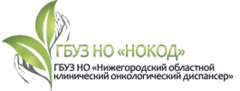 Государственное бюджетное учреждение здравоохранения Нижегородской области «Нижегородский областной клинический онкологический диспансер» В связи с расширением штата в ГБУЗ НО НОКОД требуется врач- клинико-диагностической лаборатории (цитологическая лаборатория) стационар №1Обязанности:1. Проведение всех видов диагностических цитологических исследований по выявлению злокачественных новообразований и других заболеваний;2. выполнение всех видов цитологических исследований (эксфоллиативная, пункционная, интраоперационная диагностика);3. осуществление мероприятий по проведению внутри лабораторного и внешнего контроля качества исследований;4. участие в интерпретации результатов по проведению цитологических исследований.Требования:1.Высшее медицинское образование.  2. наличие действующего сертификата по специальности " Клиническая лабораторная диагностика»3. Требуемый опыт работы: 1-3 годаРаботать в одном из крупнейших государственных учреждений Нижегородской области престижно!У нас вы найдете стабильность, надежность, взаимное доверие, соблюдение закона, возможность профессионального роста и доброе отношение!Мы предлагаем:з/п от 30 000 рублей;оформление по ТК РФ;Обязательное социальное страхование в соответствии с законодательством РФ;оплачиваемый больничный лист;бесплатное обучение на курсах повышения квалификации;ежегодный оплачиваемый отпуск 28к/д + дополнительный оплачиваемый отпуск 14 к/д;расширенный соц. пакетПо вопросам трудоустройства, обращайтесь по тел.: (831) 282-16-24. Kadry3@nnood.ruСпециалист по кадрам Яблочкова Любовь Владимировна